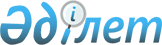 О внесении изменений в указы Президента Республики Казахстан от 29 декабря 1999 года № 319 "Об утверждении текста присяги административного государственного служащего и порядка принесения присяги административными государственными служащими" и от 13 апреля 2000 года № 372 "Об утверждении текста Присяги политического государственного служащего Республики Казахстан и Порядка принесения Присяги политическими государственными служащими Республики Казахстан"
					
			Утративший силу
			
			
		
					Указ Президента Республики Казахстан от 24 июля 2013 года № 601. Утратил силу Указом Президента Республики Казахстан от 29 декабря 2015 года № 152      Сноска. Утратил силу Указом Президента РК от 29.12.2015 № 152 (вводится в действие с 01.01.2016).      ПОСТАНОВЛЯЮ:



      1. Внести изменения в следующие указы Президента Республики  Казахстан:



      1) в Указ Президента Республики Казахстан от 29 декабря 1999 года № 319 «Об утверждении текста присяги административного государственного служащего Республики Казахстан и порядка принесения присяги административными государственными служащими Республики Казахстан» (САПП Республики Казахстан, 1999 г., № 58, ст. 561):



      заголовок изложить в следующей редакции:

      «Об утверждении текста присяги административного государственного служащего Республики Казахстан и Правил принесения присяги административными государственными служащими Республики Казахстан»;



      пункт 1 изложить в следующей редакции:

      «1. Утвердить прилагаемые:

      1) текст присяги административного государственного служащего Республики Казахстан;

      2) Правила принесения присяги административными государственными служащими Республики Казахстан.»;



      текст присяги административного государственного служащего Республики Казахстан, утвержденный вышеназванным Указом, изложить в новой редакции согласно приложению 1 к настоящему Указу;



      порядок принесения присяги административными государственными служащими Республики Казахстан, утвержденный вышеназванным Указом, изложить в новой редакции согласно приложению 2 к настоящему Указу;



      2) в Указ Президента Республики Казахстан от 13 апреля 2000 года № 372 «Об утверждении текста Присяги политического государственного служащего Республики Казахстан и Порядка принесения Присяги политическими государственными служащими Республики Казахстан» (САПП Республики Казахстан, 2000 г., № 19, ст. 200; 2005 г., № 27, ст. 329):



      заголовок изложить в следующей редакции:

      «Об утверждении текста присяги политического государственного служащего Республики Казахстан и Правил принесения присяги политическими государственными служащими Республики Казахстан»;



      преамбулу изложить в следующей редакции:

      «В целях реализации Закона Республики Казахстан от 23 июля 1999 года «О государственной службе» ПОСТАНОВЛЯЮ:»;



      пункт 1 изложить в следующей редакции:

      «1. Утвердить прилагаемые: 

      1) текст присяги политического государственного служащего Республики Казахстан;

      2) Правила принесения присяги политическими государственными служащими Республики Казахстан.»;



      пункт 2 исключить;



      пункт 3 изложить в следующей редакции:

      «3. Текст присяги и порядок ее принесения Премьер-Министром Республики Казахстан и иными членами Правительства Республики Казахстан, Председателем и членами Конституционного Совета Республики Казахстан устанавливаются конституционными законами Республики Казахстан от 18 декабря 1995 года «О Правительстве Республики Казахстан» и от 29 декабря 1995 года «О Конституционном Совете Республики Казахстан», а также соответствующим актом Президента Республики Казахстан.

      Текст присяги и порядок ее принесения Уполномоченным по правам человека устанавливаются Указом Президента Республики Казахстан от 19 сентября 2002 года № 947 «Об учреждении должности Уполномоченного по правам человека.»;



      пункты 4, 4-1, 5, 5-1, 5-2 и 5-3 исключить;



      текст Присяги политического государственного служащего Республики Казахстан, утвержденный вышеназванным Указом, изложить в новой редакции согласно приложению 3 к настоящему Указу;



      Порядок принесения присяги политическими государственными служащими Республики Казахстан, утвержденный вышеназванным Указом изложить в новой редакции согласно приложению 4 к настоящему Указу.



      2. Настоящий Указ вводится в действие со дня первого официального опубликования.      Президент

      Республики Казахстан                       Н. Назарбаев

ПРИЛОЖЕНИЕ 1     

к Указу Президента   

Республики Казахстан  

от 24 июля 2013 года № 601УТВЕРЖДЕНА         

Указом Президента     

Республики Казахстан   

от 29 декабря 1999 года № 319 ПРИСЯГА

административного государственного служащего

Республики Казахстан      Расценивая несение государственной службы как выражение особого доверия со стороны общества и государства, осознавая свою высокую ответственность перед народом Казахстана, торжественно клянусь соблюдать Конституцию и законодательство страны, добросовестно и профессионально служить народу.

      Ф. И. О.                              _____________________

                                               (подпись, дата)

ПРИЛОЖЕНИЕ 2     

к Указу Президента   

Республики Казахстан  

от 24 июля 2013 года № 601УТВЕРЖДЕНЫ         

Указом Президента     

Республики Казахстан   

от 29 декабря 1999 года № 319 ПРАВИЛА

принесения присяги административными

государственными служащими Республики Казахстан 1. Общие положения      1. Каждый гражданин Республики Казахстан, впервые поступая на административную государственную службу, приносит присягу.

      2. Лица, прекратившие государственную службу, поступая на административную государственную службу вновь, принимают присягу повторно.

      3. Присяга принимается административными государственными служащими в течение одного месяца со дня назначения на должность или успешного прохождения испытательного срока.

      4. Административные государственные служащие приносят присягу руководителю государственного органа или по его поручению иному должностному лицу.

      5. Если иное не будет решено Президентом Республики Казахстан, следующие административные государственные служащие корпуса «А» приносят присягу:

      Руководителю Администрации Президента Республики Казахстан – ответственные секретари центральных исполнительных органов;

      акимам областей, столицы и города республиканского значения – руководители аппаратов акимов областей, столицы и города республиканского значения; акимы городов областного значения (за исключением акимов городов, являющихся административными центрами областей), районов областей и районов в городах.

      6. Председатели комитетов центральных исполнительных органов приносят присягу руководителю соответствующего центрального исполнительного органа или по его поручению иному должностному лицу.

      Руководитель Хозяйственного управления Парламента Республики Казахстан и его заместители приносят присягу Управляющему делами Президента Республики Казахстан или по его поручению иному должностному лицу.

      Председатели и члены ревизионных комиссий областей, столицы, города республиканского значения приносят присягу на сессии маслихата области, столицы, города республиканского значения.

      Акимы городов районного значения, сел, поселков, сельских округов приносят присягу акимам районов областей. 2. Порядок принесения присяги административными

государственными служащими      7. Присяга приносится в торжественной обстановке в присутствии руководителя государственного органа или по его поручению иного должностного лица либо лиц, указанных в пунктах 5 и 6 настоящих Правил, а также работников соответствующего государственного органа (структурного подразделения). На церемонию принесения присяги могут быть приглашены иные должностные лица, представители средств массовой информации.

      8. В назначенное время руководитель государственного органа или по его поручению иное должностное лицо либо лица, указанные в пунктах 5 и 6 настоящих Правил, работники соответствующего государственного органа (структурного подразделения), приглашенные должностные лица собираются в помещении, в котором установлены государственные символы Республики Казахстан – Государственный Флаг и Государственный Герб.

      9. Церемония принесения присяги начинается с вступительной речи руководителя государственного органа или по его поручению иного должностного лица либо лиц, указанных в пунктах 5 и 6 настоящих Правил. Представитель службы управления персоналом (кадровой службы) приглашает административных государственных служащих, вручает им бланки с текстом присяги. Затем каждый приносящий присягу административный государственный служащий зачитывает перед собравшимися текст присяги на государственном либо русском языке. 

      Бланк с текстом присяги с указанием даты принесения присяги, подписанный административным государственным служащим, хранится в материалах его личного дела.

      После принесения присяги руководитель государственного органа или по его поручению иное должностное лицо либо лица, указанные в пунктах 5 и 6 настоящих Правил, а также приглашенные должностные лица (последние – по желанию) произносят поздравительную речь.

      Церемония принесения присяги завершается исполнением Государственного Гимна Республики Казахстан, который присутствующие поют (выслушивают) стоя, при этом граждане Республики Казахстан прикладывают правую руку к сердцу.

      10. В послужной список административного государственного служащего заносится соответствующая запись о принесении присяги. 

ПРИЛОЖЕНИЕ 3     

к Указу Президента   

Республики Казахстан  

от 24 июля 2013 года № 601УТВЕРЖДЕНА        

Указом Президента    

Республики Казахстан   

от 13 апреля 2000 года № 372 ПРИСЯГА

политического государственного служащего

Республики Казахстан      Перед народом и Президентом Республики Казахстан торжественно клянусь посвятить все свои силы и знания делу процветания моей Родины, строго соблюдать Конституцию и законы государства, верно служить народу Казахстана.

      Ф. И. О.                           _____________________

                                            (подпись, дата)

ПРИЛОЖЕНИЕ 4     

к Указу Президента   

Республики Казахстан  

от 24 июля 2013 года № 601УТВЕРЖДЕНЫ        

Указом Президента    

Республики Казахстан   

от 13 апреля 2000 года № 372 ПРАВИЛА

принесения присяги политическими государственными

служащими Республики Казахстан 1. Общие положения      1. Политические государственные служащие приносят присягу:

      1) Президенту Республики Казахстан – Премьер-Министр Республики Казахстан и иные члены Правительства Республики Казахстан; Государственный секретарь Республики Казахстан; Руководитель Администрации Президента Республики Казахстан, его первый заместитель и заместители; начальник Канцелярии Президента Республики Казахстан помощники, советники Президента Республики Казахстан; Председатель Высшего Судебного Совета Республики Казахстан; руководители государственных органов, непосредственно подчиненных и подотчетных Президенту Республики Казахстан; акимы областей, столицы и города республиканского значения; 

      2) если иное не будет решено Президентом Республики Казахстан: 

      Премьер-Министру Республики Казахстан – Руководитель Канцелярии Премьер-Министра Республики Казахстан, его заместители; первые заместители и заместители министров; руководители центральных исполнительных органов, не входящих в состав Правительства Республики Казахстан, их первые заместители и заместители;

      Государственному секретарю Республики Казахстан – Председатель Центральной избирательной комиссии Республики Казахстан, его заместитель, секретарь и члены Центральной избирательной комиссии Республики Казахстан; члены Счетного комитета по контролю за исполнением республиканского бюджета; 

      Руководителю Администрации Президента Республики Казахстан – заведующие отделами и руководители иных структурных подразделений Администрации Президента Республики Казахстан, их первые заместители и заместители; заместители начальника Канцелярии Президента Республики Казахстан; специальные представители Президента Республики Казахстан; первые заместители и заместители руководителей государственных органов, непосредственно подчиненных и подотчетных Президенту Республики Казахстан; заместители Секретаря Совета Безопасности Республики Казахстан; директор Архива Президента Республики Казахстан и его заместители; директор Музея Первого Президента Республики Казахстан и его заместители; государственные инспекторы Администрации Президента Республики Казахстан; Уполномоченный по правам человека; руководитель Медицинского центра Управления делами Президента Республики Казахстан, его заместители; Директор «Службы центральных коммуникаций», его заместители;

      акимам областей – их первые заместители и заместители; акимы городов, являющихся административными центрами областей;

      акимам столицы и города республиканского значения – их первые заместители и заместители;

      Министру иностранных дел Республики Казахстан – чрезвычайные и полномочные послы Республики Казахстан.

      2. Должностное лицо, перед которым приносят присягу руководители аппаратов Сената и Мажилиса Парламента Республики Казахстан и их заместители, определяется бюро палат Парламента Республики Казахстан.

      3. Государственный служащий при переходе его с административной государственной должности на политическую государственную должность приносит присягу.

      4. Политические государственные служащие в случае перехода их на административную государственную службу, а также назначения или избрания на другие политические государственные должности, за исключением тех, которые предусматривают принесение присяги Президенту Республики Казахстан, не приносят присягу повторно. 2. Порядок принесения присяги политическими

государственными служащими      5. Торжественная церемония принесения присяги проводится в зале соответствующего служебного здания, отведенном для официальных церемоний и приемов.

      Обязательные атрибуты при принесении присяги – Герб и Флаг Республики Казахстан.

      Торжественная церемония принесения присяги начинается с вступительной речи должностного лица, принимающего присягу. Лицо, приводимое к присяге, приглашается к трибуне. Положив руку на Конституцию Республики Казахстан, он произносит или зачитывает текст присяги, затем подписывает его и передает должностному лицу, принявшему присягу.

      Кроме приводимых к присяге политических государственных служащих, в зал могут быть приглашены иные должностные лица, представители средств массовой информации.

      Текст присяги, надлежаще оформленный и отпечатанный на государственном и русском языках, произносится на одном из этих языков по выбору лица, приводимого к присяге. 

      После принесения присяги должностное лицо, принимавшее присягу, произносит краткую поздравительную речь. 

      Церемония принесения присяги завершается исполнением Государственного Гимна Республики Казахстан, который присутствующие поют (выслушивают) стоя, при этом граждане Республики Казахстан прикладывают правую руку к сердцу.
					© 2012. РГП на ПХВ «Институт законодательства и правовой информации Республики Казахстан» Министерства юстиции Республики Казахстан
				